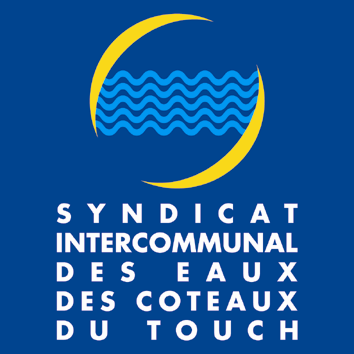 MISSIONS :Sous l’autorité des responsables du « Service Stations», vos principales missions seront :Fonctionnement, suivi et entretien des usines de traitement et des stations de pompage d’eau potableContrôle de la qualité de l’eau sur les usines, le réseau et les réservoirs - chloration des réservoirsDétection, diagnostic et résolution de dysfonctionnements sur les installations électromécaniques /automatismes Participation au lavage annuel des usines et des réservoirsAstreinte de semaine et de weekend par roulementPROFIL :BAC PRO électromécanique / automatismes / mécanique / maintenanceConnaissances en installations électromécaniques et électriquesConnaissances en traitement de l’eau potable et en hydraulique des réseaux d’eauExpérience équivalente souhaitée APTITUDESEsprit d’initiative Disponibilité et dynamismeSens du travail en équipeREMUNERATION :Catégorie C – cadre des adjoints techniques territoriauxRémunération statutaire + régime indemnitaire + prestations CNAS + participation protection sociale + tickets restaurants35 heures hebdomadaires.CANDIDATURE :Proposer sa candidature avant le 10 novembre 2014 par courrier ou par mail à :Monsieur le Président du SIECT, 251 route de St Clar, 31600 LHERMEmail : secretariat@siect.frTel 05 61 56 00 00Poste à pourvoir au mois de décembre 2014.